Danse créative collective à Jolivent_______________________________________________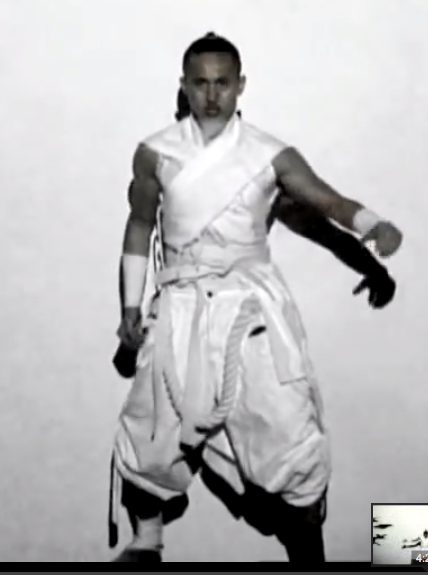 Préparé par Francine GagnéDiscipline : DanseAvril 2014  5 classes participent au même projet… Tâche à réaliserObjectifsDevenez chorégraphe et créé une chorégraphieà la manière de Kagemu en utilisant un film préparéavec l’application Easy Studio. (Il faut bien comprendre ici que les films réalisés avecEasy Studio seront complétés avant la réalisation de cette tâche.C’est un film image par image déposé dans iMovie avec une transition de 20 secondes entre chaque séquence.) ButsRéaliser une danse d’ombres qui sera présentée dans un lieu public, à l’école, devant un écran géant de style cinéma.MatérielPréparation des films : Application Easy Studio pour iPad                                     Logiciel iMoviePrésentation du film : Écran cinéma (ou mur blanc), projecteur, espace délimité avec un ruban au sol pour les élèves.Évaluation*Utilisation du vocabulaire disciplinaire (utiliser les mots pour le dire).*Motivation de sa décision dans son appréciation (Se sert de ce qu’il a observer).Éléments de contenu visés dans le programme de danse1er cycle                           2e cycle---------------------------------AjouterForme                             DirectionMouvement                     ContrasteNiveau                            Gauche, DroitePosition de départ            RoulerPosition finale                  RelâcherPulsationVers l’avantVers l’arrièreDéroulement___________________________________________Phase de préparationApprécier l’œuvre chorégraphique suivante : http://www.youtube.com/watch?v=Qvoh0ZtVIW8(Utiliser son jugement pour la présentation du nombre de minutes présentées aux élèves.)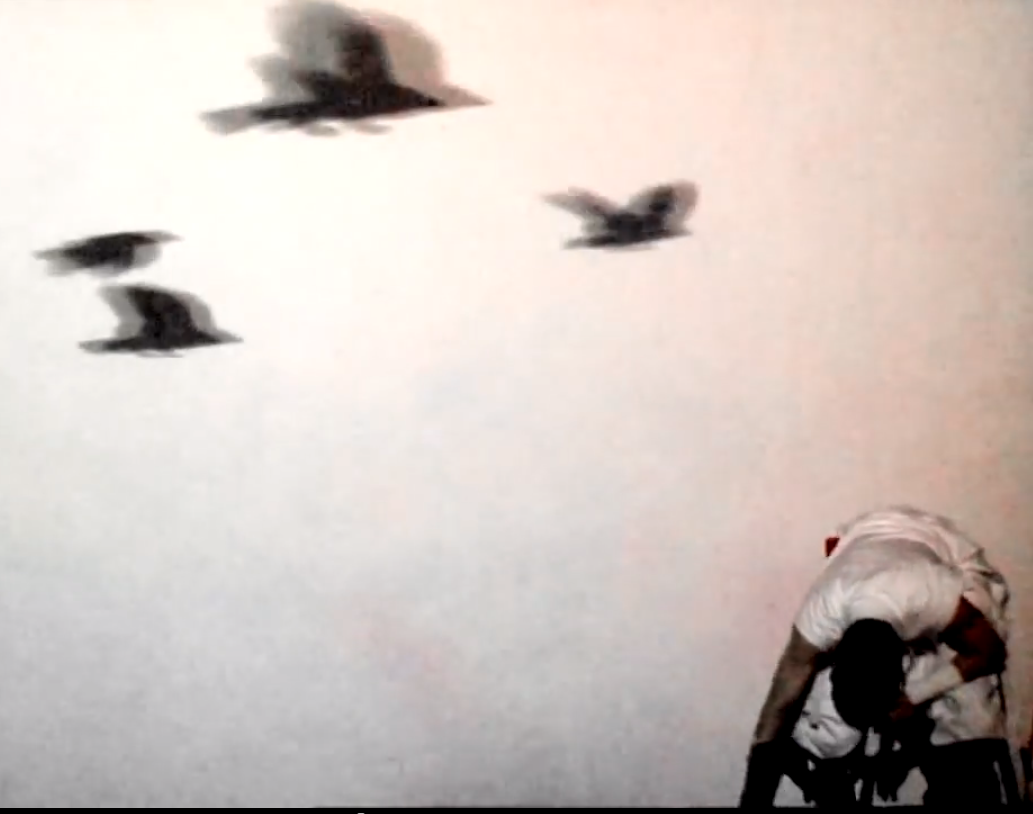 Critères d’appréciation *Présence d’une décision dans sans son appréciation* Utilisation du vocabulaire disciplinaire*Présence dans son propos, d’éléments relatifs à son expérience d’appréciation.Plan de travail Position de départ4 mouvements en lien avec la durée du film et les formes géométriques.Position finalePhase de réalisationTempête d’idées pour trouver des mouvements appropriés.Des mouvements qui feront de l’ombre sur l’écran cinéma et des mouvements qui entreront en relation avec les formes du film. Possibilité de faire un dessin pour les figures de danse et déterminer le nombre de temps pour chacune d’elles.Réaliser la danse, apporter les ajustements nécessaires aux figures de danse, apporter les modifications et faire les répétitions. Phase de réinvestissementApporter les corrections s’il y a lieu.Se poser les questions qui nous ferons réfléchir aux critères d’évaluation et à notre plan de travail.Faire les répétitions de manière à obtenir un résultat satisfaisant.Présentation devant public à la date déterminée par le groupe. 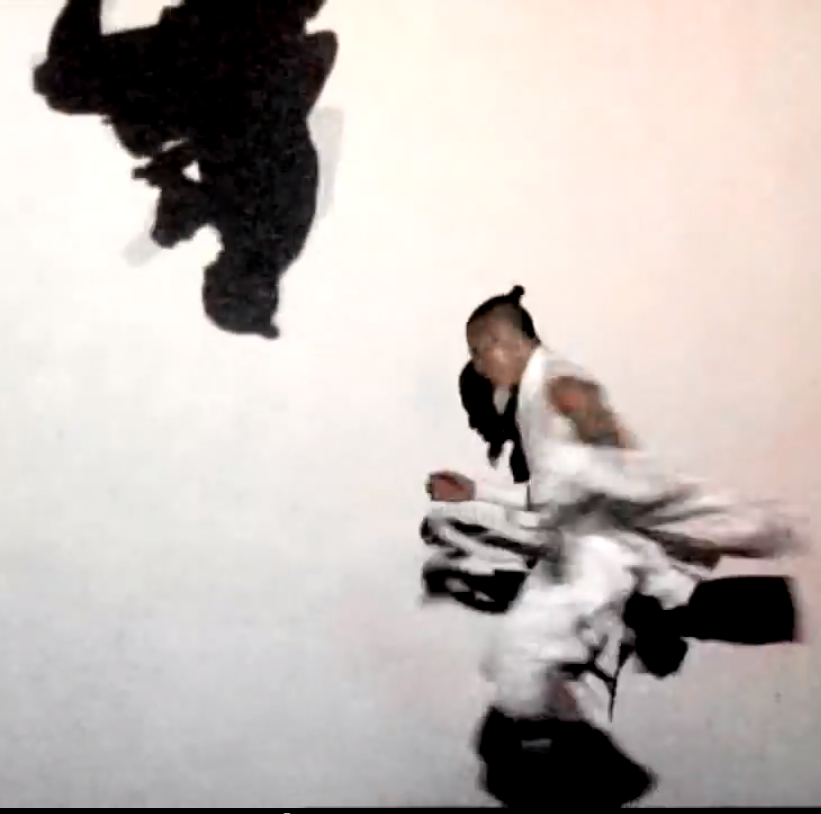 Francine Gagné, école Jolivent, CS des PatriotesPhoto : http://www.youtube.com/watch?v=Qvoh0ZtVIW8